2011 North 8th Streetwww.redoakschooldistrict.com Regular Board of Directors MeetingMeeting Location: Sue Wagaman Board RoomRed Oak CSD Administrative Center The Technology Building – Red Oak High School CampusMonday, October 14, 2013 – 6:00 pmPublic Hearing: Instructional Support Levy – 6:15 pm- Agenda – 1.0 Call to Order – Board of Directors President Lee Fellers2.0 Roll Call – Board of Directors Secretary Shirley Maxwell3.0 Approval of the Agenda – President Lee Fellers 4.0 Communications4.1 Visitors and PresentationsTheo Fundermann, Student Support Coordinator for Red Oak Schools4.2 Good News from Red Oak Schools4.3 Affirmations and Commendations4.4 Correspondence5.0 Consent Agenda5.1 Review and Approval of Minutes from September23 and 25, 20135.2 Review and Approval of Monthly Business Reports5.3 Contract for Business Services: Kabel Business Services for Cafeteria Plan Administration 5.4 Personnel Considerations, Resignations and Recommendations 5.5 Open Enrollment Requests 5.6 Final Approval and Adoption of Board Policies as Revised Red Oak Community School District Board of Directors10.14.20136.0 General Business for the Board of Directors6.1 Old Business	6.1.1 Board of Directors Goals for Fiscal Years 2014 and 2015 – Consideration of Final Language, Strategies and Timelines 6.2 New Business6.2.1 Public Hearing: Iowa Code Sections 257.18 – 257.21: Instructional Support Program, Instructional Support Property Tax and Instructional Support Income Surtax 6.2.2 Certified Enrollment Report – Review, Report, and Ramifications for FY 15 and Beyond – Presented by Business Manager Shirley Maxwell 6.2.3 Parent – Teacher Conference Reports – School Administrators 6.2.4 Review and Consideration of Board Policies 6.2.5 School Security Facilities and Program Updates  - Maintenance & Operations Director Pete Wemhoff and School Principals6.2.6 Propane Fuel Bid Results and Transportation Department Training  – Transportation Director Carlos Guerra 6.2.7 Winter Snow and Ice Treatment Bid Results   – Maintenance & Operations Director Pete Wemhoff 6.2.8 Consideration of Iowa Department of Education Program: Teacher Leadership and Compensation System 6.2.9 ROHS – ROMS Wrestling Equipment Proposal and Bid – 						Director of Activities Jeff Spotts 6.2.10 Personnel Considerations (as needed)7.0 Reports 7.1 Administrative7.2 Future Conferences, Workshops, Seminars7.3 Other AnnouncementsRed Oak Community School District Board of Directors10.14.20138.0 Next Board of Directors Meeting: (subject to change due to post season ROHS volleyball)						Monday, October 28, 2013 – 6:00 pm						Sue Wagaman Board Room						Red Oak CSD Administrative Center 9.0 Adjournment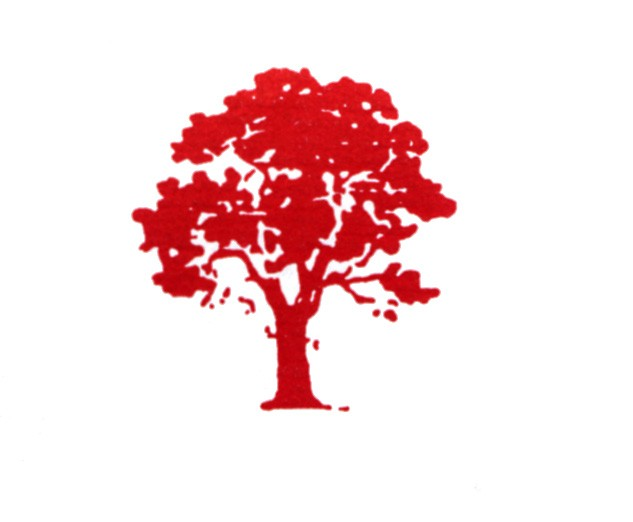 